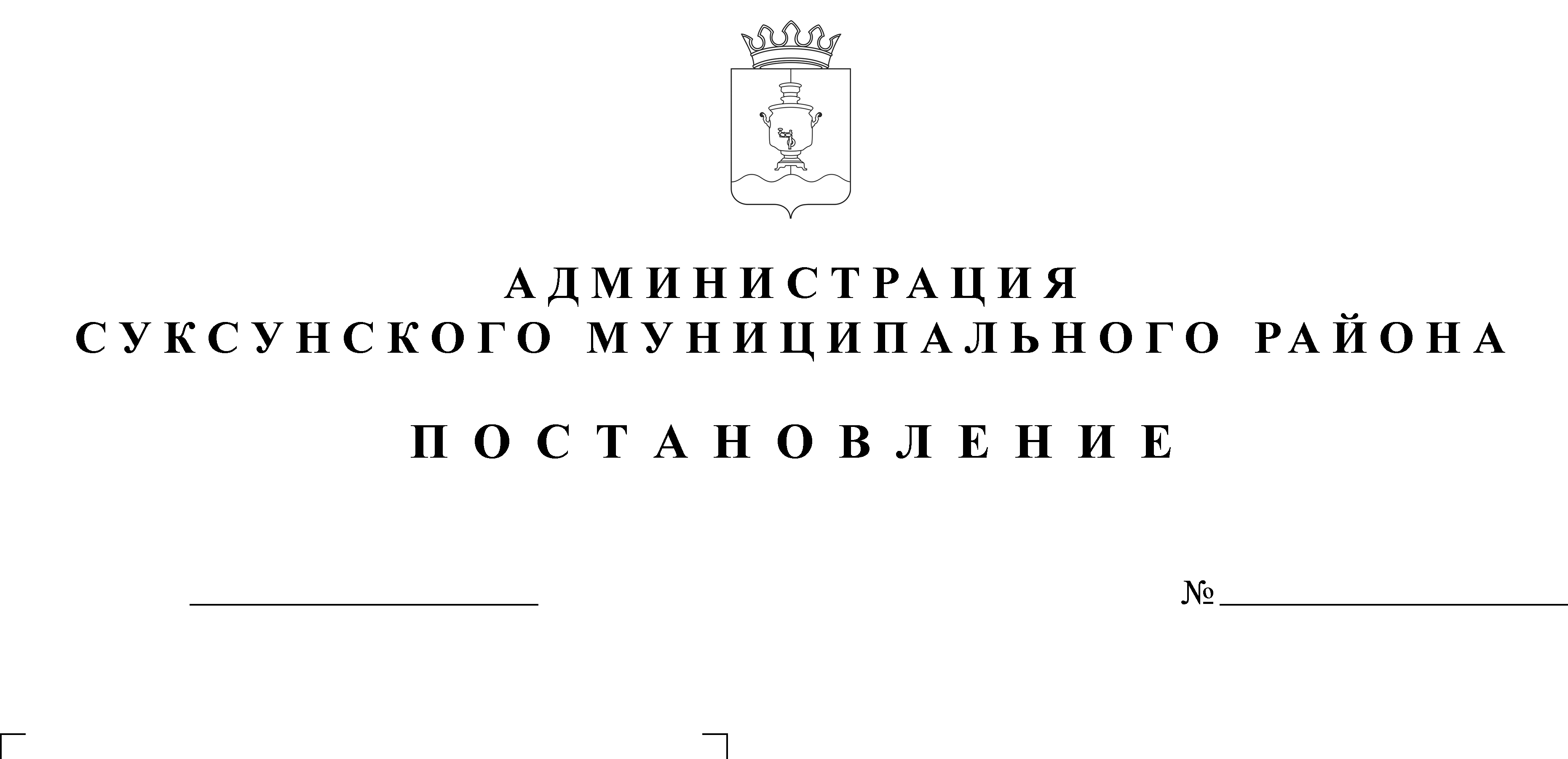 С целью повышения эффективности реализации муниципальной программы Суксунского муниципального района «Обеспечение безопасности жизнедеятельности жителей Суксунского района»,ПОСТАНОВЛЯЮ:1. Утвердить прилагаемые изменения, которые вносятся в муниципальную программу Суксунского муниципального района «Обеспечение безопасности жизнедеятельности жителей Суксунского района», утвержденную постановлением Администрации Суксунского муниципального района от 30.10.2015 № 267 «Об утверждении муниципальной программы Суксунского муниципального района «Обеспечение безопасности жизнедеятельности жителей Суксунского района». 2. Настоящее Постановление вступает в силу с момента его размещения на официальном сайте Суксунского муниципального района.3. Контроль за исполнением настоящего Постановления оставляю за собой.И.о. главы Администрации района                                                            Е.А. Власова